Mark Finnane

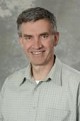 Mark Finnane is ARC Laureate Fellow at Griffith University, Professor of History in the School of Humanities, and Chief Investigator in the ARC Centre of Excellence in Policing and Security (CEPS). He is a former Dean of Humanities and Dean of Graduate Studies at Griffith. He was Director of CEPS in 2009. He is a Fellow of the Australian Academy of Humanities (elected 2001), and of the Academy of the Social Sciences in Australia (2013). Mark’s doctoral research on mental illness is the foundation for his later work on the history of policing, punishment and criminal justice. His books include Insanity and the Insane in Post-Famine Ireland (1981 and 2003), Police and Government: Histories of Policing in Australia (1994), Punishment in Australian Society (1997), When Police Unionise: the Politics of Law and Order in Australia (2002), JV Barry: a Life(2007) and most recently (with Heather Douglas) Indigenous Crime and Settler Law: White Sovereignty after Empire (Palgrave Macmillan, 2012), a study of the criminal law’s response to Aboriginal crimes of violence over the last two centuries. In 2013 he was awarded an ARC Laureate Fellowship (2013-18). Current researchMy research focusses on the history of policing, punishment and criminal justice in modern Australia. The current focus is on the history of prosecution and the criminal trial in Australia. This project was awarded an ARC Laureate Fellowship in 2013 which supports a research team including myself as ARC Laureate Fellow, with Research Fellows Dr Amanda Kaladelfos and Dr Alana Piper, and PhD student Robyn Blewer. Further staff and students will be appointed in time, and we welcome expressions of interest from prospective students, from honours to PhD.The project: The criminal trial is the core of the Australian criminal justice system. It is the product of police investigation and its outcomes include the sentences of imprisonment that populate our prisons. Criminal trials have been taking place in Australia since the first days of settlement. The archives of the Australian states are custodians of their records, which are among the most complete in the world. The Prosecution Project will examine the history of the criminal trial in Australia. Its starting point is the digitisation of the registers of Supreme Court cases that are available in most jurisdictions in one form or other from as early as the beginning of settlement (eg the Western Australia register of indictments commences in 1830). From this base data, extended through use of other archival sources and supplemented by the National Library of Australia's 'Trove' digitised newspapers, researchers will be in a better position to analyse patterns of crime, prosecution and punishment over long periods of time, with more intensive archival studies of particular crimes, regions, eras, and legal and policing policies and practices. The project’s start and end dates of 1850-1960 will vary for jurisdictions according to the availability of records.The Prosecution Project is designed to offer two other outcomes for the longer term – a rich database of materials for the use of future researchers; and a database that can be used also by family, community and genealogical researchers and users.Major publicationsBooksInsanity and the Insane in Post-Famine Ireland, London and New York: Croom Helm and Barnes and Noble, 1981; republished 2003, American Council of Learned Societies History E-Book(ed) Policing in Australia: Historical Perspectives, Kensington: UNSW Press, 1987. Police and Government: Histories of Policing in Australia, Melbourne: Oxford University Press, 1994 Punishment in Australian Society, Melbourne: Oxford University Press, 1997When police unionise: the politics of law and order in Australia, Sydney: Sydney Institute of Criminology Monograph Series No 15, 2002 (ed.)‘The difficulties of my position’: the diaries of John Buckley Castieau 1855-1884, Canberra: National Library of Australia (2004)JV Barry: a Life, Kensington: UNSW Press, 2007(with Heather Douglas), Indigenous Crime and Settler Law: White Sovereignty after Empire, Palgrave MacMillan, 2012(with Ian Donaldson, eds), Taking Stock: The Humanities in Australian Life since 1968, Crawley WA: UWA Publishing  (2012) Recent articles and book chapters (since 2008)‘No longer a “workingman's paradise”? Australian police unions and political action in a changing industrial environment.’ Police Practice and Research,* 9(2), 2008: 131 – 143  'The public rhetorics of policing in times of war and violence: countering apocalyptic visions', Crime, Law and Social Change, 50: 7-24, 2008; published SpringerLink Online First 24 June 2008 at http://dx.doi.org/10.1007/s10611-008-9125-5‘Long gone, but not best forgotten? The Queensland Special Branch’, Griffith Review, Spring 2008, 77-88 (online at http://www3.griffith.edu.au/01/griffithreview/toc.php) ‘Promoting the theory and practice of criminology: The Australian and New Zealand Society of Criminology and its founding moment’, ANZ Journal of Criminology*, 41, 2, 2008: 199-215‘Wolston Park Hospital 1865-2001: a Retrospect’, Queensland Review*, 15, 2, 2008: 39-58. ‘Customary law and the treatment of criminals’, in P. Cane and J. Conaghan (eds), The New Oxford Companion to Law, Oxford: Oxford University Press, 2008, p. 294.‘Opening up and closing down: notes on the end of an asylum’, Health and History*, 11, 1, 2009, 9-25‘Law and order’, Dictionary of Sydney http://www.dictionaryofsydney.org/entry/law_and_order, 2009‘Controlling the ‘alien’ in mid-twentieth century Australia: the origins and fate of a policing role. Policing and Society* 19, no. 4, 2009: 442-467.  ‘National security and immigration in Australia’s twentieth century history’, Australian Policy and History. April 2010 (URL: http://www.aph.org.au/national-security-immigration).(with Fiona Paisley)‘Police violence and the limits of law on a late colonial frontier: the ‘Borroloola case’ in 1930s Australia’, Law and History Review*, 28, 1, 2010: 141-171.(with Jonathan Richards) ‘Aboriginal violence and state response: histories, policies, legacies in Queensland 1860-1940, ANZ Journal of Criminology*, 43, 2, 2010: 238-262. ‘The limits of jurisdiction: law, governance and Indigenous peoples in colonised Australia’ in Ian Hunter and Shaunnagh Dorsett (eds), Law and Politics in British Colonial Thought: Transpositions of Empire (Palgrave, 2010), 149-168. (with John Myrtle) ‘An exercise in police co-operation? The origins of the Australian Police Commissioners Conference’, Australian Journal of Politics and History*, 57, 1, 2011, 1-16. ‘Settler justice and Aboriginal homicide in late colonial Australia’, Australian Historical Studies*, 42, 2, 2011, 244-259.(with Jo Besley) ‘Remembering Goodna: stories from a Queensland mental hospital’, in C. Coleborne and D. MacKinnon (eds) Exhibiting Madness in Museums: Remembering Psychiatry through Collections and Display, (Routledge, 2011).‘Memories of violence and the politics of state apologies’ in K. Holmes and S. Ward (eds) Exhuming Passions: the Pressure of the Past in Ireland and Australia (Irish Academic Press and UWA Press, 2011), 91-103.(with Kieran Finnane), ‘A death in Alice Springs’, Current Issues in Criminal Justice*, 57, 1, 2011: 255-271.(with John Myrtle) 'United Nations Seminar on the Role of Police in the Protection of Human Rights, Canberra 1963', in Criminal Law Journal*, vol.35, 2011, 403-5. ‘The origins of criminology in Australia’, ANZ Journal of Criminology*, 45, 2, 2012, pp. 157-178.‘'Irresistible impulse' –  historicising a judicial innovation in Australian insanity jurisprudence’, History of Psychiatry, vol. 23, 4, 454-68 (DOI: 10.1177/0957154X12450128)(with Heather Douglas), ‘Obstacles to ‘a proper exercise of jurisdiction’ – sorcery and criminal justice in the Settler-Indigenous encounter in Australia’, in L. Ford and T. Rowse (eds), Between Indigenous and Settler Governance (Routledge, 2012), pp. 59-69.‘In the same bed dreaming differently’, in David Walker and Agnieszka Sobocinska (eds), Australia’s Asia: from yellow peril to Asian century (UWAP, 2012), pp. 223-244.(with Simon Bronitt), ‘A sketch of Australian Organized Crime and Related Legislation’, Chinese Criminal Law Review, 21, 1, 2012, 315-326 (in Chinese) ‘Law and Regulation’, in A. Bashford and S. Macintyre (eds), The Cambridge History of Australia Vol 1 Indigenous and Colonial Australia, Cambridge University Press, 2013 391-423.'Deporting the Irish Envoys: domestic and national security in 1920s Australia', Journal of Imperial and Commonwealth History 41 (3) (2013), 403-425 (DOI:10.1080/03086534.2013.789276)(with Susan Donkin) ‘Fighting terror with law? Some other genealogies of pre-emption’ International Journal for Crime and Justice, 2/1 (2013), 3-17.‘Terrorism and government: between history and criminology’ ANZ Journal of Criminology , Vol. 46, No. 2 (August  2013), 159-177.‘The Munich Olympics massacre and the development of counter-terrorism in Australia’ (Intelligence and National Security, forthcoming 2015)‘Chinese litigants in late colonial court-rooms’, Journal of Chinese Overseas 9, 2, 2013, pp. 193-211 ‘Judging, in times of panic’, History of European Ideas,  (2013) DOI:10.1080/01916599.2013.784048